
Charter 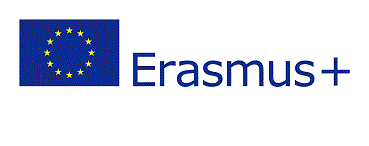     1. Unity is strength. We should be united in order to be strong.    2. Unconditional love and unarmed truth are the key to peace and brotherhood.    3. Tolerance is essential for the mankind.We should teach our children tolerance, not hatred; peace, not violence.Brotherhood must be present in each person’s life. We just need each other in order to get by.Everyone must always strive to help the others.We must learn to accept the differences between us.We must truly love and support each other.We should use our talents and strengths in order to contribute to the society.We should make an effort to integrate the different ones in our society.Mila Nikolova – 11b